                Муниципальное казённое общеобразовательное учреждение  «Средняя общеобразовательная школа а.Инжичишхо имени Дерева С.Э.»                                    БЕСЕДА            «День памяти Ю.Х.Калмыкова»                                           Классный руководитель:                                           Разова Р.А.                                       2020 гЮ́рий Хамзатович Калмыко́вроссийский политический деятель, министр юстиции Российской Федерации в 1993-1994 гг., юрист-цивилист, профессор, доктор юридических наук, заслуженный деятель науки и заслуженный юрист, основатель (совместно с В. А. Тарховым) саратовской школы гражданского права.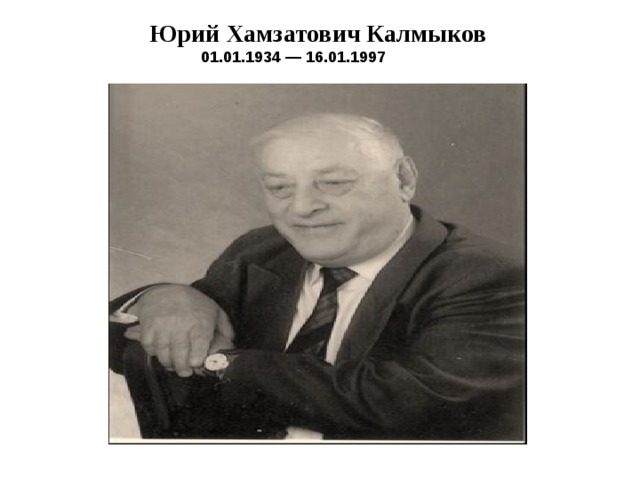 Юрий Хамзатович Калмыков01.01.1934 — 16.01.1997КалмыковМуниципальное казённое общеобразовательное учреждение  «Средняя общеобразовательная школа а.Инжичишхо имени Дерева С.Э.»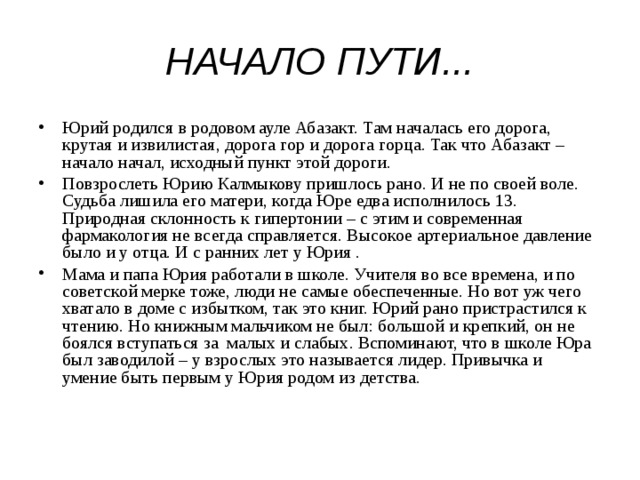 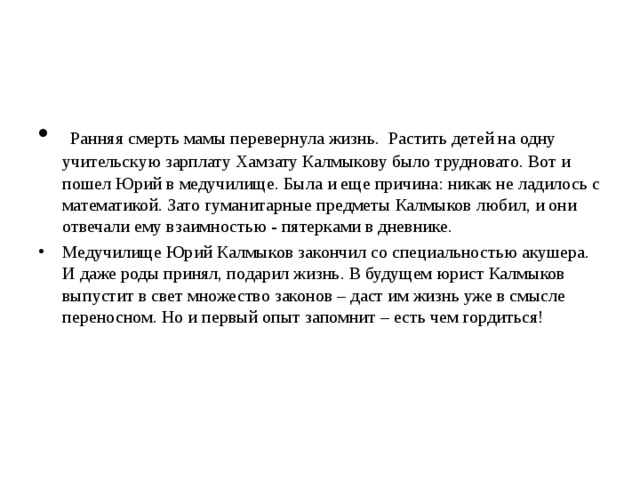 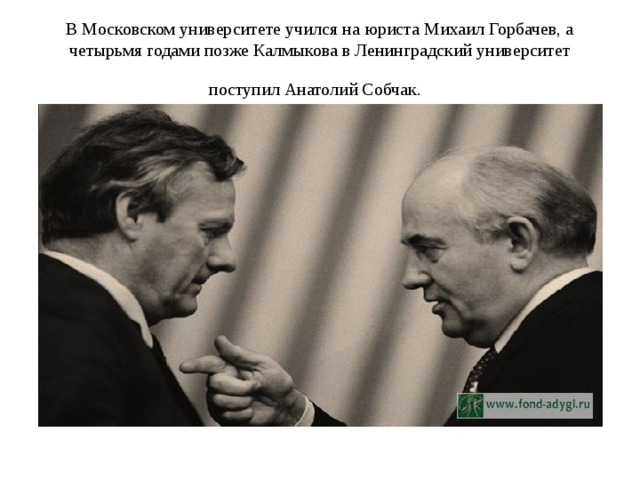 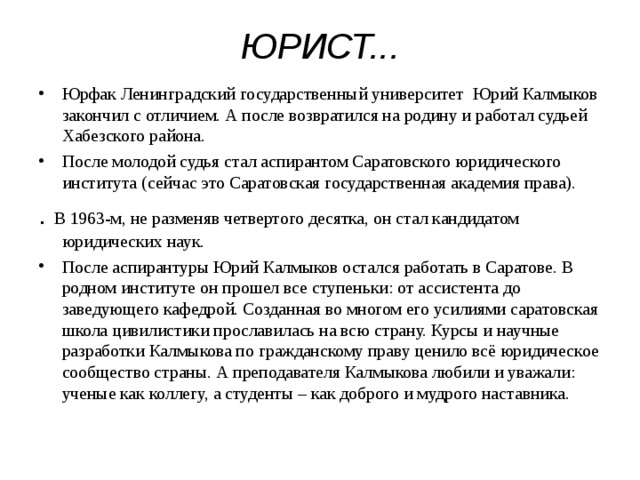 . В 1963-м, не разменяв четвертого десятка, он стал кандидатом юридических наук.После аспирантуры Юрий Калмыков остался работать в Саратове. В родном институте он прошел все ступеньки: от ассистента до заведующего кафедрой. Созданная во многом его усилиями саратовская школа цивилистики прославилась на всю страну. Курсы и научные разработки Калмыкова по гражданскому праву ценило всё юридическое сообщество страны. А преподавателя Калмыкова любили и уважали: ученые как коллегу, а студенты – как доброго и мудрого наставника.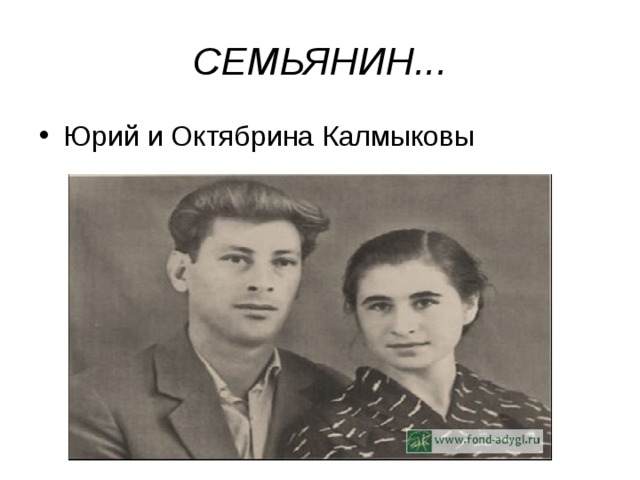 СЕМЬЯНИН...Юрий и Октябрина Калмыковы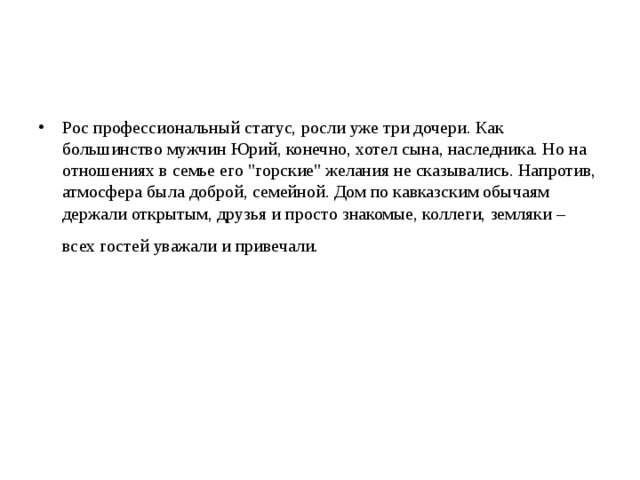 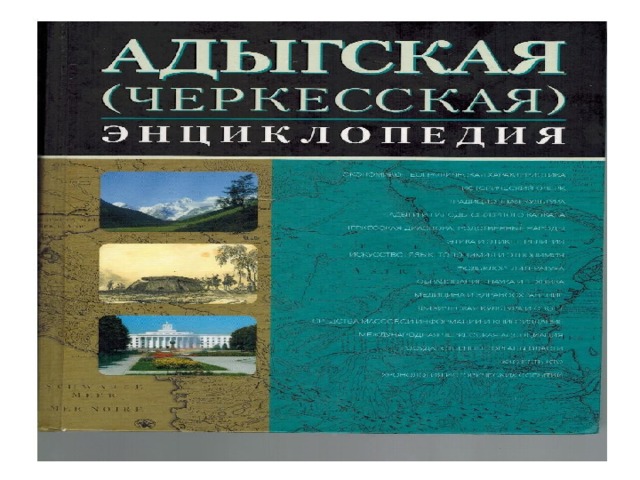 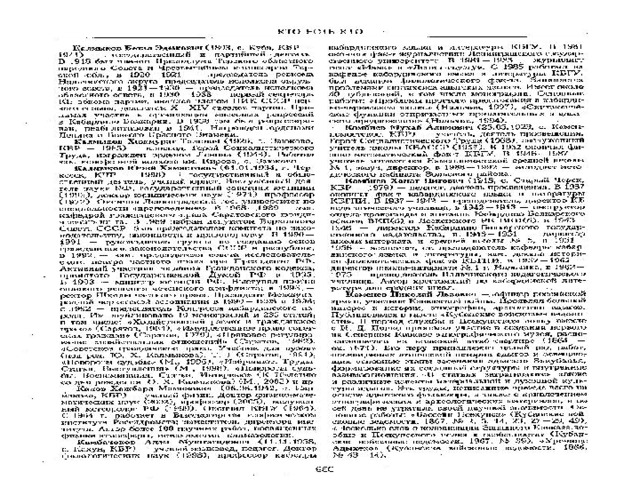 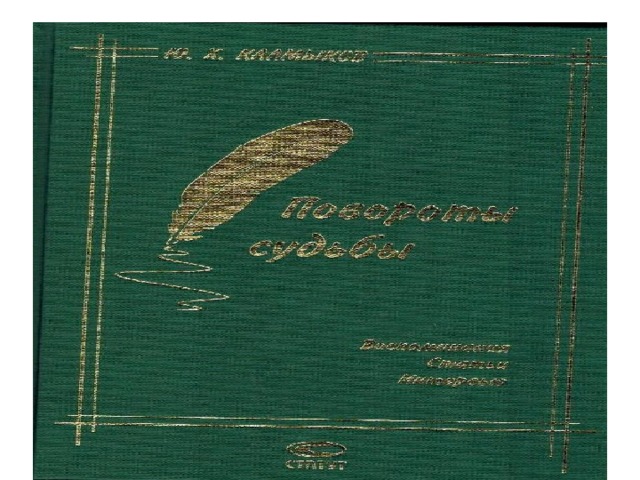 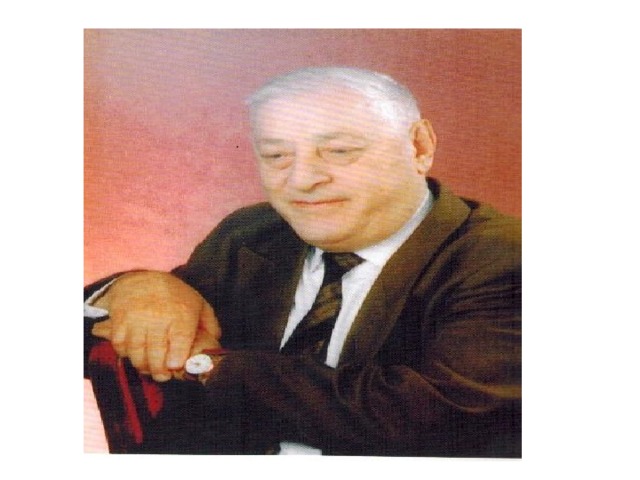 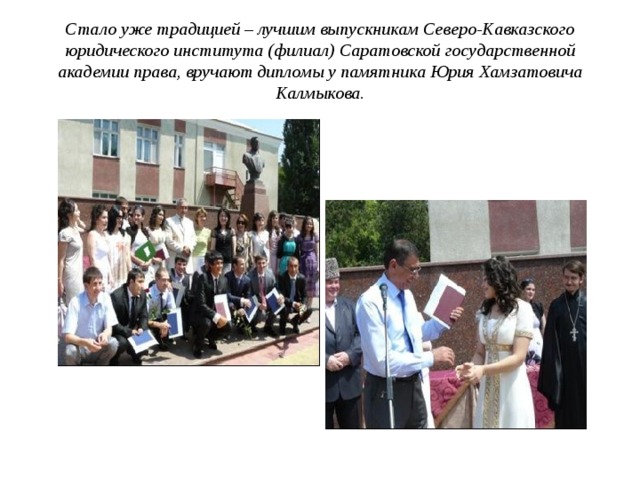 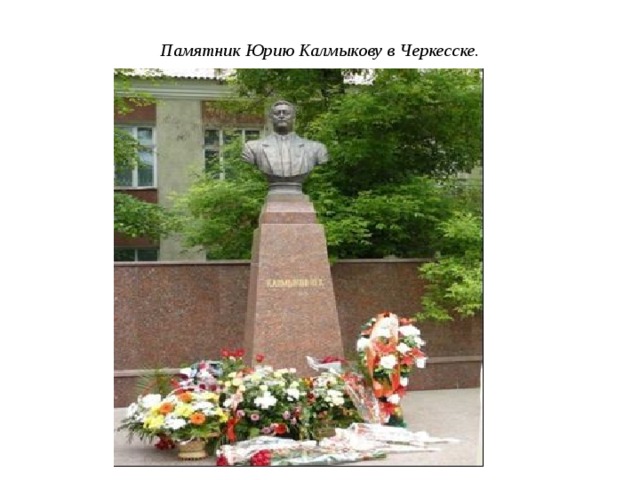 Памятник Юрию Калмыкову в Черкесске.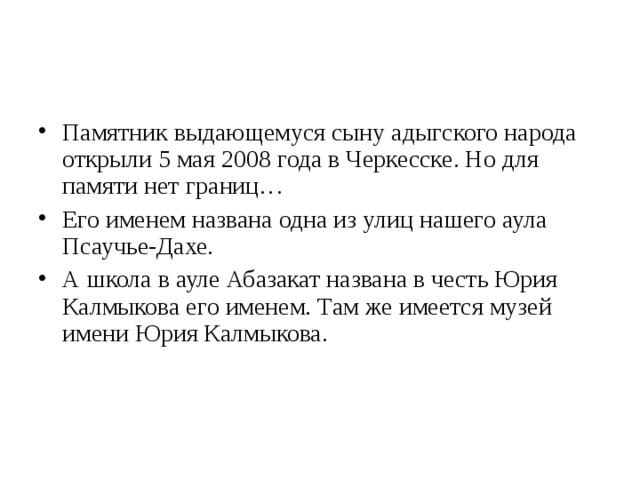 